Publicado en Madrid el 19/04/2024 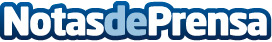 La tienda online de Fersay supera su récord de visitas con un incremento del 25%Más de 5.000 usuarios visitaron diariamente la página web del especialista en accesorios y recambios y la compañía afirma que los productos más vendidos fueron los repuestos de frigorífico seguidos de los PAE (Pequeño Aparato Electrodoméstico)
Datos de contacto:Pura De ROJASAllegra Comunicación619983310Nota de prensa publicada en: https://www.notasdeprensa.es/la-tienda-online-de-fersay-supera-su-record-de_1 Categorias: Nacional Franquicias E-Commerce Consumo Electrodomésticos http://www.notasdeprensa.es